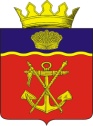 АДМИНИСТРАЦИЯКАЛАЧЁВСКОГО  МУНИЦИПАЛЬНОГО РАЙОНАВОЛГОГРАДСКОЙ  ОБЛАСТИПОСТАНОВЛЕНИЕот 16.02. 2023г.                                                                    № 120О внесении изменений в постановление администрации Калачевского муниципального района Волгоградской области от 04.05.2022г. № 421 «Об утверждении перечня мероприятий, направленных на содержание объектов благоустройства в рамках исполнения решения Калачевской районной Думы Волгоградской области от «08» декабря 2021г. № 151 «Об утверждении Порядка предоставления  из бюджета Калачевского муниципального района Волгоградской области бюджетам поселений иных межбюджетных трансфертов  на содержание объектов благоустройства»»В соответствии с ст. 9, ст. 142.4 Бюджетного кодекса Российской Федерации, решения Калачевской районной Думы Волгоградской области от «08» декабря 2021г. № 151 «Об утверждении Порядка предоставления  из бюджета Калачевского муниципального района Волгоградской области бюджетам поселений иных межбюджетных трансфертов  на содержание объектов благоустройства», Администрация Калачевского муниципального района  Волгоградской области постановляет:Внести изменения в приложение к постановлению администрации Калачевского муниципального района Волгоградской области от 04.05.2022г. № 421  «Об утверждении перечня мероприятий, направленных на содержание объектов благоустройства в рамках исполнения решения Калачевской районной Думы Волгоградской области от «08» декабря 2021г. № 151 «Об утверждении Порядка предоставления  из бюджета Калачевского муниципального района Волгоградской области бюджетам поселений иных межбюджетных трансфертов  на содержание объектов благоустройства»», изложив его в новой редакции (прилагается).Настоящее постановление подлежит официальному опубликованию и применяется к правоотношениям, возникшим при составлении и исполнении бюджета Калачевского муниципального района начиная с бюджета на 2023 год. Контроль за исполнением настоящего постановления оставляю за собой.Глава Калачевского муниципального района                                                               С.А. ТюринПриложениек постановлению АдминистрацииКалачевского муниципального района    от 16.02.2023г. № 120Перечень мероприятий, направленных на содержание объектов благоустройстваприобретение основных средств (садово-парковый инвентарь, средства малой механизации и техники, используемой в целях содержания объектов благоустройства; оборудование, в том числе навесное, приобретаемые в целях содержания и благоустройства территорий);приобретение расходных и строительных материалов;лизинговые платежи по договорам, предусматривающим лизинг техники, приобретаемой в целях содержания объектов благоустройства;уход за деревьями, кустарниками, живыми изгородями, цветами летниками и многолетниками, газонами (вырубка, корчевка, обрезка, стрижка, выкашивание, уборка с последующей утилизацией древесных отходов, случайного мусора и скошенной травы, подкормка и обработка зеленых насаждений, в том числе газонов, полив, в том числе поливочными водопроводами и автомобилями, устройство, содержание и ремонт поливочных водопроводов);проведение дезинсекционных мероприятий;оплата за холодное водоснабжение, электроэнергию, используемые для полива, освещения общественных территорий, фонтанов;текущий ремонт и содержание уличных туалетов, дорожек, площадок, тротуаров, лестниц (подметание, очистка от снега, наледи, очистка от травы, посыпка песком или противогололедными реагентами, ремонт тротуаров из плиточного и асфальтобетонного покрытий, ремонт элементов лестничных маршей с поручнями; уборка и вывоз мусора);содержание и текущий ремонт памятников, малых архитектурных форм, детских игровых и спортивных площадок (окраска, очистка от мусора, завоз песка, фрагментарный ремонт элементов травмобезопасного покрытия, замена элементов садово-паркового оборудования);текущий ремонт и уход за ограждениями, включая парапеты (парковые зоны, спортивные и детские площадки);содержание и ремонт систем видеонаблюдения и наружного освещения;содержание и ремонт световых фигур и элементов вечерней уличной иллюминации;озеленение (в том числе приобретение сеянцев и саженцев, удобрений);содержание и ремонт фонтанов.